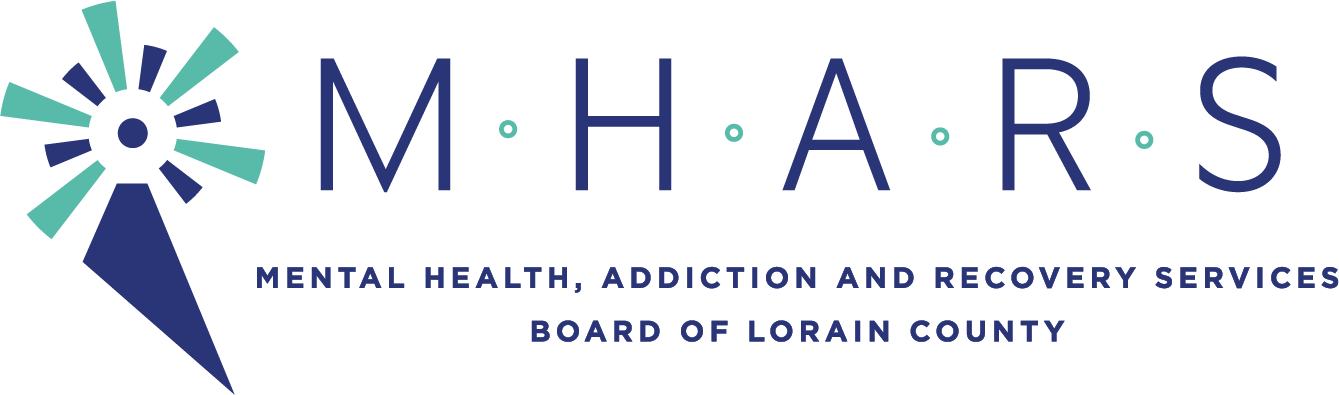 PUBLIC NOTICETO: 		All Board MembersFROM:		Mark Johnson, Community Services DirectorSUBJECT:		Community Planning & Oversight Committee Meeting NoticeDATE: 		Friday, February 12, 2021______________________________________________________________________________There will be a CP&O Committee meeting on:		DATE:		Wednesday, February 17, 2021TIME:	5:15 p.m.     PLACE:           The meeting will be seen by the public via Facebook Live.AGENDAI. Informational:A. Crisis Continuum Update –The Nord Center Attachment AB. Provider Presentation – Stella Maris – Attachment BC. 120 Day Notice – Attachment CD. Consultant – Crisis Continuum Project Management Position - Attachment DII. Recommendations:A. K-12 Initiatives Attachments E, F, G, HB. State Opioid Response 2.0 Adjustments – Attachment II. Old BusinessII. New BusinessFollowing Meeting: March 17, 2021 5:15pm